 國立嘉義大學生物機電學系大學部系週會活動花絮 國立嘉義大學生物機電學系大學部系週會活動花絮 國立嘉義大學生物機電學系大學部系週會活動花絮活動時地 109年12月16日  工程館 409教室 109年12月16日  工程館 409教室參 與 者 生物機電學系 日間部全體同學 生物機電學系 日間部全體同學項    目 109學年度 大學部系週會 109學年度 大學部系週會活動剪影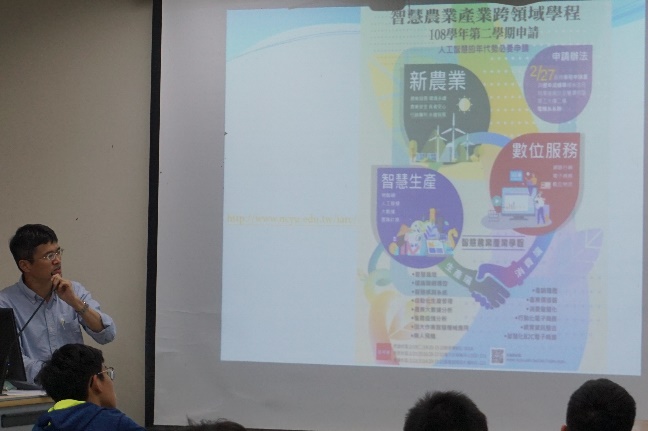 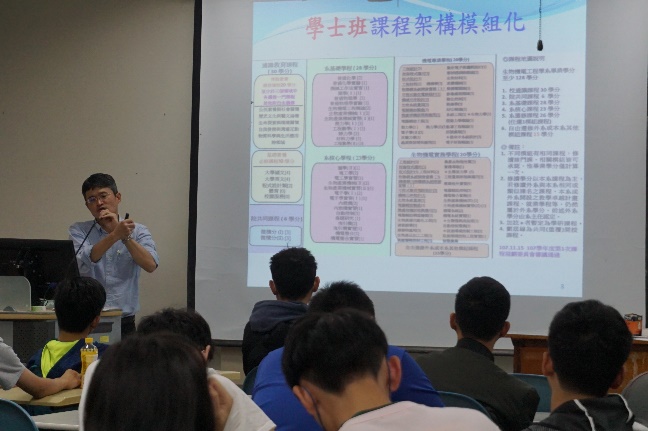 活動剪影洪敏勝主任宣導畫面洪敏勝主任宣導畫面活動剪影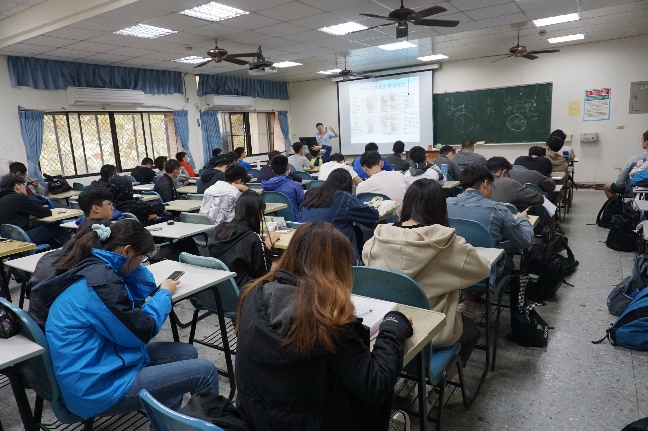 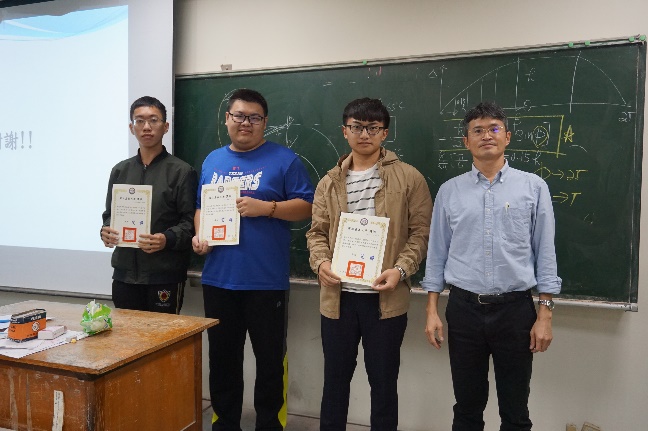 活動剪影同學聽講畫面頒發書卷獎畫面